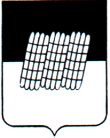 СОВЕТ ДЕПУТАТОВ УСВЯТСКОГО СЕЛЬСКОГО ПОСЕЛЕНИЯДОРОГОБУЖСКОГО РАЙОНА СМОЛЕНСКОЙ ОБЛАСТИРЕШЕНИЕот 26.03.2015 г. №  04Об утверждении Положения о порядке предоставления в прокуратуру Дорогобужского района Смоленской области принятых нормативных правовых актов для проведения антикоррупционной экспертизы               В целях реализации положения Федерального закона от 17.07.2009 года №172-ФЗ «Об антикоррупционной экспертизе нормативных правовых актов и проектов нормативных правовых актов» и статьи 9.1 Федерального закона «О прокуратуре Российской Федерации» Совет депутатов Усвятского сельского поселения Дорогобужского района Смоленской областиРЕШИЛ:1.Утвердить     прилагаемое     Положение     о  порядке  предоставления  в прокуратуру Дорогобужского района Смоленской области принятых нормативных правовых актов для проведения антикоррупционной экспертизы (приложение №1).2.Решение вступает в силу со дня его опубликования.Глава муниципального образования Усвятское сельское поселение Дорогобужского района Смоленской области                                                                      Р.И. ПанёваПриложение №1к  решению Совета депутатовУсвятского сельского поселения
дорогобужского районаСмоленской областиот 26.03.2015 г. № 04ПОЛОЖЕНИЕо порядке предоставления в прокуратуру  Дорогобужского района Смоленской области принятых нормативных правовых актов для проведения антикоррупционной экспертизы1.Общие положения.         Настоящее Положение определяет порядок предоставления в прокуратуру Дорогобужского района Смоленской области принятых Советом депутатов Усвятского сельского поселения Дорогобужского района Смоленской области нормативных правовых актов в целях реализации полномочий по проведению антикоррупционной экспертизы, возложенных на органы прокуратуры Федеральным законом от  17.07.2009 года №172-ФЗ «Об антикоррупционной экспертизе нормативных правовых актов и проектов нормативных правовых актов» и статьи 9.1 Федерального закона «О прокуратуре Российской Федерации». 2.Порядок предоставления в прокуратуру Дорогобужского района Смоленской области принятых нормативных правовых актов для проведения антикоррупционной экспертизы2.1. Совет депутатов Усвятского сельского поселения Дорогобужского района Смоленской области в течении 7(семи) рабочих дней со дня подписания нормативного правового акта направляет в  прокуратуру Дорогобужского района Смоленской области все нормативные правовые  акты, принятые по вопросам, касающимся:1) прав, свобод и обязанностей человека и гражданина;2) муниципальной собственности и муниципальной службы, бюджетного, налогового, лесного, водного, земельного, градостроительного, природоохранного законодательства, законодательства о лицензировании;3) социальных гарантий лицам, замещающим (замещавшим) муниципальные должности, должности муниципальной службы.2.2. Обязанность по обеспечению направления в прокуратуру Дорогобужского района Смоленской области вышеуказанных нормативных правовых актов в установленный срок возлагается на секретаря Совета депутатов.            Секретарь Совета депутатов Усвятского сельского поселения Дорогобужского района Смоленской области  организует процесс направления в прокуратуру Дорогобужского района Смоленской области вышеуказанных  нормативных правовых актов, осуществляет контроль за соблюдением сроков  направления нормативных правовых актов, ведет учет направленных в орган прокуратуры нормативных правовых актов и, в установленный Федеральным законом от  17.07.2009 года №172-ФЗ «Об антикоррупционной экспертизе нормативных правовых актов и проектов нормативных правовых актов» и статьи 9.1 Федерального закона «О прокуратуре Российской Федерации» случаях ведет учет поступивших из прокуратуры Дорогобужского района требований прокурора об изменении нормативного правового акта.3.Порядок рассмотрения поступившего требования прокурора об изменении нормативного правового акта                При поступлении из прокуратуры Дорогобужского района требований прокурора об изменении нормативного правового акта секретарь Совета депутатов Усвятского сельского поселения Дорогобужского района Смоленской области в течение дня, следующего за днем поступления требования прокурора сообщает об этом председателю Совета депутатов Усвятского сельского поселения Дорогобужского района Смоленской области,  подготавливает все соответствующие документы для рассмотрения требований прокурора на ближайшем заседании Совета депутатов Усвятского сельского поселения Дорогобужского района Смоленской области и заблаговременно направляет извещение прокурору Дорогобужского района о дате и месте заседания Совета депутатов Усвятского сельского поселения Дорогобужского района Смоленской области, на  которым будет рассматриваться требование прокурора.